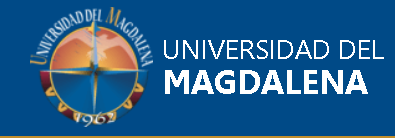 XXX CONFERENCIA ACADÉMICA PERMANENTEDE INVESTIGACIÓN CONTABLEANEXO II PORTADAJueves 24 y viernes 25 de octubre 2019Universidad del Magdalena Facultad de Ciencias Empresariales y EconómicasContaduría PúblicaSanta Marta - ColombiaTítulo del trabajo:ANALISIS DESCRIPTIVO DE LA FUNCION DE LA CONTABILIDAD EN 21 GRANDES EMPRESAS EN CONCEPCION (CHILE)DESCRIPTIVE ANALYSIS OF THE FUNCTION OF ACCOUNTING IN 21 LARGE COMPANIES IN CONCEPCION (CHILE)Autor (es):Marcelo Navarrete Esparza¸Jaime Landaeta Bahamondes          UNIVERSIDAD DEL BIO BIORESUMENEl propósito de este trabajo es de analizar descriptivamente la percepción de la Administración respecto a la función de la contabilidad en las decisiones de la organización sobre la base de grandes empresas pertenecientes a los sectores económicos más importantes del Gran Concepción.La investigación utilizó un enfoque cuantitativo con base en una medición numérica y análisis estadístico. Esta investigación analizó empíricamente 21 respuestas recibidas de distintas empresas del gran Concepción – Chile. El alcance del trabajo fue de carácter exploratorio dado que es una situación poco estudiada. Los resultados indican que, en gran parte de las respuestas de la Administración, se percibe de manera negativa a la función de la contabilidad para ciertas categorías de preguntas efectuadas. El desarrollo de esta investigación recoge que, la percepción de la Administración vislumbra que la función de la contabilidad debe transformarse en una herramienta de apoyo a su gestión, lo que conlleva a pensar que esta función tienda a generar una línea de especialización en contabilidad, como por ejemplo, contabilidad de gestión, de manera que el área /departamento de contabilidad sea capaz de agregar valor a la dirección que lleva a cabo la Administración.Palabras claves: Contabilidad, Función, Formación profesional, Gestión, Percepción.ABSTRACThe purpose of this paper is to analyze descriptively the perception of the Administration regarding the function of accounting in the decisions of the organization based on large companies belonging to the most important economic sectors of the Great Conception.The research used a quantitative approach based on a numerical measurement and statistical analysis. This research analyzed empirically 21 responses received from different companies of the great Concepción - Chile. The scope of the work was exploratory since it is a little studied situation.The results indicate that, in a large part of the Administration's responses, the function of accounting for certain categories of questions is perceived negatively.The development of this research shows that, the perception of the Administration envisages that the function of accounting must become a tool to support its management, which leads to think that this function tends to generate a line of specialization in accounting, as for example, management accounting, so that the area / accounting department is able to add value to the address carried out by the Administration.Keywords: Accounting, Function, Professional training, Management, Perception.